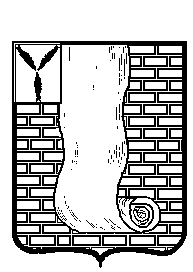 СОВЕТ МУНИЦИПАЛЬНОГО ОБРАЗОВАНИЯ ГОРОД КРАСНОАРМЕЙСКСАРАТОВСКОЙ ОБЛАСТИ  РЕШЕНИЕ   О внесении изменений в решение Совета муниципального образования город Красноармейск от 16.10.2019 №06 «Об утверждении тарифа на утилизацию (захоронение) твердых промышленных отходов»В соответствии с Федеральным законом от 06 октября 2003 года № 131-ФЗ «Об общих принципах организации местного самоуправления в Российской Федерации», Уставом муниципального образования город Красноармейск, Совет муниципального образования город Красноармейск РЕШИЛ:1.Внести изменения в перечень твердых промышленных  отходов 3-5 класса опасности, с которыми разрешается осуществлять деятельность в соответствии с лицензией, выданной управлением Федеральной службы по надзору в сфере природопользования по саратовской области от 10 марта 2016г №64-00158, согласно приложению.2. Опубликовать настоящее решение на официальном сайте администрации Красноармейского муниципального района.Глава муниципального образования город Красноармейск                                                                      А.В КузьменкоСекретарь Совета                                                                            А.В. КуклевПриложение к решению Совета муниципального образования город Красноармейск от14.05.2020     №20от14.05.2020     №20№п/пНаименование вида отходовКласс опасности для окружающей среды1Обрезки деревьев, кустовые отходы ,опилки разнородной древесины, стружка древесно-стружечных и/или древесно-волокнистых плит42Щебень и песок, загрязненные нефтью  или нефтепродуктами (содержащие нефти или нефтепродуктов менее и более 15%3-43Отходы (мусор) от строительных и ремонтных работ44Лом асфальтовых и асфальтобетонных покрытий 45Балласт из щебня, земля ,опока, не загрязненные 56Осадок (шлам) флотационной очистки нефтесодержащих сточных вод, содержащий нефтепродукты в количестве менее и более 15%3-47Обтирочный материал, загрязненный нефтью или нефтепродуктами (содержание нефти или нефтепродуктов не более 15%)38Инструменты лакокрасочные (кисти, валики), загрязненные лакокрасочными материалами(в количестве 5% и более)39Отходы изделий из древесины с пропиткой  и покрытиями несортированные310Тормозные колодки отработанные с остатками накладок асбестовых411Мусор и смет производственных помещений малоопасный 412Смет с территории предприятия малоопасный413Пыль (порошок) от шлифования черных металлов с содержанием металла 50 % и более414Абразивные круги отработанные, лом отработанных абразивных кругов515Лом железобетонных изделий, отходы железобетона в кусковой форме516 Лом фарфоровых и стеклянных изоляторов в смеси незагрязненный517Отходы сучьев, ветвей, вершинок от лесоразработок518Лампы накаливания, утратившие потребительские свойства519Обувь кожаная рабочая, утратившая потребительские свойства420Силикагель отработанный при осушке воздуха и газов, не загрязненный опасными вещества5